Ҡ А Р А Р                                                                                         Р Е Ш Е Н И ЕОб утверждении плана мероприятий по обеспечению первичных мер пожарной безопасности в границах сельского поселения   Юмашевский  сельсовет в 2018 году.	В соответствии с Федеральным законом ФЗ от 06.10.2003г. №131-ФЗ «Об общих принципах организации местного самоуправления в Российской Федерации», ФЗ от 21.12.1994г. №69-ФЗ «О пожарной безопасности» Совет сельского поселения Юмашевский сельсовет муниципального района Чекмагушевский район Республики Башкортостан решил:        1.Утвердить план мероприятий по обеспечению первичных мер пожарной безопасности в границах сельского поселения Юмашевский сельсовет.1. Администрации сельского поселения Юмашевский сельсовет:- усилить контроль за соблюдением требований правил пожарной безопасности в зданиях, сооружениях и других помещениях, находящихся в муниципальной собственности;- организовать учет и проверку временно не эксплуатируемых зданий, сооружений и других помещений, находящихся в муниципальной собственности, где могут размещаться иногородние рабочие и лица без определенного места жительства;- организовать обеспечение условий для беспрепятственного подъезда пожарной техники на территориях населенных пунктов;2.Рекомендовать руководителям организаций и предприятий, независимо от форм собственности, на своей (или обслуживаемой) территории:- усилить контроль за соблюдением требований правил пожарной безопасности на предприятиях, в общеобразовательных и лечебно-профилактических учреждениях, на объектах жизнеобеспечения, торговли и в жилом секторе;- в планах и программах развития территорий предусмотреть содержание и обеспечение надлежащего состояния источников противопожарного водоснабжения и средств обеспечения пожарной безопасности жилых и общественных зданий;- проверить состояние имеющихся средств обнаружения и тушения пожаров на ранней стадии, а также источники наружного и внутреннего противопожарного водоснабжения;- содержать в рабочем состоянии подъезды к водоемам, предназначенным для забора воды во время пожара;	2.Настоящее решение  обнародовать на информационном стенде в здании администрации сельского поселения Юмашевский сельсовет.	3.Контроль за исполнением настоящего решения возложить на постоянную комиссию по земельным вопросам, благоустройству и экологии.Глава сельского поселения:                              Р.Х. Салимгареева                                  с.Юмашево04 мая 2018 г№105  Приложениек решению Совета сельского поселения Юмашевский  сельсовет муниципального района Чекмагушевский район Республики Башкортостан№105 от  04 мая 2018 г.ПЛАН МЕРОПРИЯТИЙпо обеспечению первичных мер пожарной безопасности в границах сельского поселения Юмашевский  сельсовет  муниципального района Чекмагушевский район Республики Башкортостан в 2018 годуУправляющий делами				 Михайлова О.И..БАШҠОРТОСТАН  РЕСПУБЛИКАҺЫСАҠМАҒОШ  РАЙОНЫ муниципаль районЫНЫҢ   ЙОМАШ АУЫЛ СОВЕТЫ АУЫЛ  БИЛӘмӘҺЕ СОВЕТЫ 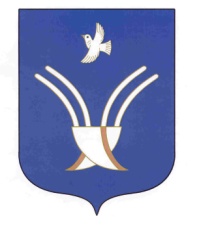 Совет сельского поселенияЮМАШЕВСКИЙ СЕЛЬСОВЕТмуниципального района Чекмагушевский район Республики Башкортостан   №Наименование мероприятийСроки исполненияответственные1.Проведение разъяснительной работы с населением о правилах пожарной безопасности с электроприборами и газовыми установками.постоянноАдм.СП  Юмашевский  сельсовет2.Проведение разъяснительной работы с населением о правилах пожарной безопасности в весенний, летний, осенний период о запрете складирования мусора, горючих отходов вблизи строений, разжигания костров.Весь весенний, летний, осенний периодАдм.СП Юмашевский сельсовет3Проведение работы по корректированию списков неблагополучных, малообеспеченных, социально незащищенных семей и организация с ними профилактической работы по пожарной безопасности путем проведения  обхода жилых домов.ежемесячноАдм.СП Юмашевский сельсовет4.Оповещение населения об изменениях температуры воздуха, штормовом предупреждении.Постоянно, по мере поступления информации от компетентных служб)Адм.СП Юмашевский сельсовет5.Проведение разъяснительной работы с населением о необходимых действиях при пожаре.постоянноАдм.СП Юмашевский сельсовет6.Распространение листовочного материала, доведение информации по пожарной безопасности посредством размещения на информационном стенде.постоянноАдм.СП Юмашевский сельсовет7.Обсуждение вопроса пожарной безопасности на  собраниях граждан.постоянноАдм.СП Юмашевский сельсовет